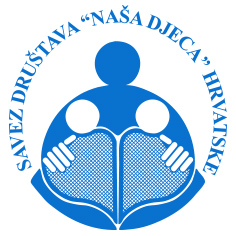 PRIJAVNICA ZA 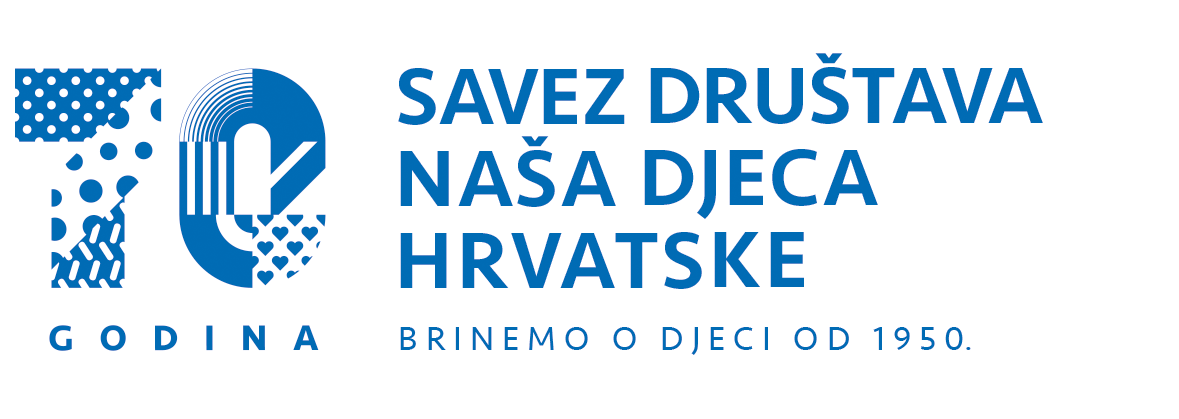 JAVNO NATJECANJE U STVARALAŠTVU ZA DJECU I ODRASLEROK ZA PRIJAVU: 30. studenoga 2020.1. Ime i prezime: 2. Adresa:3. E-mail: 4. Telefon:5. Datum rođenja: 6. Želite li putem e-maila primati informacije Saveza društava „Naša djeca” Hrvatske o tijeku natjecanja? 7. Podcrtajte ili ispišite dobnu kategoriju u kojoj prijavljujete rad: Predškolska dobOsnovnoškolska dobSrednjoškolska dobMladiRoditelji, tete i tetci, ujaci i ujne, stričevi i strineBake i djedovi8. Podcrtajte ili ispišite stvaralačko područje u kojem prijavljujete rad i vrstu rada: (npr. E - PODRUČJE PRIMIJENJENE UMJETNOSTI - pleteni rad)A) PODRUČJE LIKOVNOSTI crtež (olovka, ugljen, tuš, flomasteri…)slika (akvarel, tempera, akril, pastel, ulje, kolaž)grafika fotomontažadigitalni crtež ili modelfotografija (digitalna, analogna)skulptura (drvo, kamen, glina, glinamol, aluminijska folija, žica…)animacija stripB) PODRUČJE FILMSKE UMJETNOSTI video uradak (duljina trajanja 3 min.) C) PODRUČJE GLAZBENE UMJETNOSTI audio ili video snimak najveće duljine do 3 minuteuradak u aplikaciji TikTok jingleD) PODRUČJE KNJIŽEVNOSTI sloganpjesmakratka priča (najviše 1800 znakova s razmacima)  reportažaE) PODRUČJE PRIMIJENJENE UMJETNOSTI odjevni predmetpleteni ili vezeni rad, tapiserijadigitalna grafikalogo plakatF) PODRUČJE SLATIČARSTVA, KULINARSTVA I VRTLARSTVA kolači i torte pekarski proizvodi cvjetne i botaničke grediceG) OSTALO  Sve informacije o natjecanju možete dobiti putem e-maila: 70@savez-dnd.hr, putem našeg Facebook profila www.facebook.com/savezdnd/ ili putem telefona +385 1 4922 957 i 4922 959. Mašti na volju i neka stvaranje počne!Slanjem ove prijavnice dajem privolu Savezu društava „Naša djeca” Hrvatske za prikupljanje i obradu mojih osobnih podataka u svrhu provođenja Javnog natjecanja u stvaralaštvu za djecu i odrasle te za javnu objavu rada i mojih osobnih podataka u svrhu informiranja o autorstvu nad radom.